Материально-техническая базаСпецификация оборудования и материалов 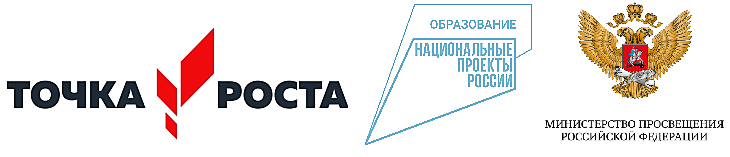 № п/пНаименование товараКоличество, штука№ п/пНаименование товараКоличество, штука1.               Учебный микроскоп Opto-Edu A11.1512-1.3M с видеоокуляром 1.3 Мп22.               Четырёхосевой учебный робот-манипулятор с модульными сменными насадками13.               МФУ, Pantum14.               Цифровая лаборатория по биологии (ученическая)45.               Цифровая лаборатория по физике (ученическая)46.               Цифровая лаборатория по химии (ученическая)47.               Цифровая лаборатория по физиологии (профильный уровень)18.               Цифровая лаборатория по нейротехнологиям (профильный уровень)19.               Набор элементов для конструирования роботов (образовательный конструктор для практики блочного программирования с комплектом датчиков)110.           Мобильная рабочая станция (ноутбук) АРМ учащегося6